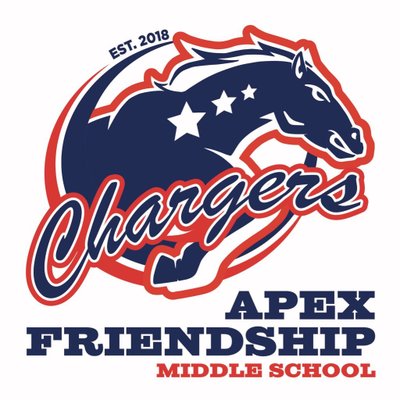 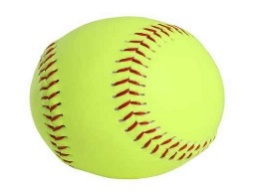 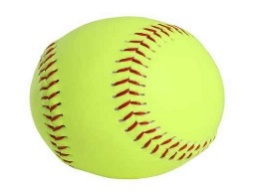 2019 AFMS SoftballTryout EvaluationDate:Criteria: 5-Exceptional  4-Good  3-Average  2-Needs Work  1-Not SeenCriteria: 5-Exceptional  4-Good  3-Average  2-Needs Work  1-Not SeenPlayerGradePositionHome-1stHome-2ndThrowingHittingIntangiblesDavis, Faith83PlayerGradePositionHome-1stHome-2ndThrowingHittingIntangibles